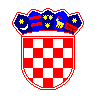 REPUBLIKA HRVATSKASISAČKO-MOSLAVAČKA ŽUPANIJAOPĆINA  DVOR -  NAČELNIKKLASA: 023-05/16-01/URBROJ: 2176/08-01-16-01Dvor, 22. veljače 2016.  OPĆINA DVOR							             OPĆINSKO VIJEĆEIZVJEŠTAJ O RADU OPĆINSKOG NAČELNIKA(za razdoblje srpanj – prosinac 2015 godine)Sukladno čl. 42 Statuta Općine Dvor /“Službeni vjesnik“ 31/0913/10, 15/13 i 30/14/, podnosim Vam izvještaj o radu Općinskog načelnika Općine Dvor za razdoblje srpanj – prosinac 2015.godine.Općine Dvor obavlja poslove lokalnog značaja koji neposredno utječu na potrebe građana, a koji nisu Ustavom i Zakonom dodijeljeni državnim tijelima i to poslove koji se odnose na:Uređenje naselja i stanovanje,Prostorno i urbanističko planiranje,Komunalno gospodarstvo,Brigu o djeci,Socijalnu skrb,Primarnu zdravstvenu zaštitu,Odgoj i osnovno obrazovanje,Kulturu, tjelesnu kulturu i sport,Zaštitu potrošača,Zaštitu i unapređenje prirodnog okoliša,Protupožarnu i civilnu zaštita,Promet na  području općine,Ovlasti i obveze koje proizlaze iz samoupravnog djelokruga Općine Dvor podijeljene su između Općinskog vijeća - kao predstavničkog tijela i načelnika - kao izvršnog tijela.Polazeći od ovlasti i obveza načelnika kao izvršnog tijela, podnosim Izvješće o radu, kako slijedi: U izvještajnom razdoblju načelnik je donio:Odluku o prihvaćanju ponude za izvođenje radova na zamjeni dijela glavnog cjevovoda u ul. Mile Blaževića Čađe u Dvoru   Odluku o prihvaćanju imenovanja likvidatora DVD DvorOdluku o prihvaćanju imenovanja likvidatora RujevacOdluku o prihvaćanju imenovanja likvidatora ODCK DvorOdluku o prihvaćanju ponude za rušenje stabalaOdluku o prihvaćanju ponude za izgradnju javne rasvjete u naselju RujevacOdluku o prihvaćanju ponude za izradu arhitektonske snimke izvedenog stanja škole u Unčanima na k.č. 569., k.o. Unčani, za izradu izjave ovlaštenog inženjera građevinarstva o mehaničkoj stabilnosti i otpornosti građevine sukladno Zakonu o nezakonito izgrađenim zgradama i za izradu geodetskog snimka izvedenog stanjaOdluku o prihvaćanju ponude za izvođenje radova na obnovi dijela pješačke staze u Ulici Mile Blaževića – Čađe u DvoruOdluku o prihvaćanju ponude za izvođenje radova na ograđivanju groblja ĆoreOdluku   o prihvaćanju ponude za pružanje usluge stručnog nadzora  Odluku  o imenovanju tri člana Upravnog vijeća  Dječjeg vrtića Sunce DvorII. Izmjene i dopune Plana nabave Općine Dvor za 2015. godinuIII. Izmjene i dopune Plana nabave Općine Dvor za 2015. godinuIV. Izmjene i dopune Plana nabave Općine Dvor za 2015. godinuV. Izmjene i dopune Plana nabave Općine Dvor za 2015. godinuVI. Izmjene i dopune Plana nabave Općine Dvor za 2015. godinuVII. Izmjene i dopune Plana nabave Općine Dvor za 2015. godinuVIII. Izmjene i dopune Plana nabave Općine Dvor za 2015. GodinuPrijedlog projekta sa naznakom izvora financijskih sredstava i poslovnim planom – uređenje i obnova nasipa, odvodnih i odteretnih kanala u cilju zaštite ljudi i imovine, kulturnih dobara, te biljnog i životinjskog svijeta na području Općine Dvor Rješenja o prijmu u radni odnos radnika u programu Javnih radova Rješenje  o utvrđivanju brojčanih oznaka stvaratelja i primatelja akata Odluku o imenovanju ovlaštenih predstavnika Općine Dvor –  naručitelja, za provođenje  postupka  nabave za izradu II. Izmjena i dopuna Prostornog plana uređenja Općine Dvor Odluku o imenovanju ovlaštenih predstavnika Općine Dvor –  naručitelja, za provođenje postupka nabave za izradu projektne dokumentacije za rekonstrukciju prometnica u naselju Dvor (Ulica Tina Ujevića i Ulica Hrvatskih branitelja)Pored navedenih akata načelnik je u izvještajnom razdoblju donio niz drugih akata vezanih  uz izvršenje ovlasti i obaveza koje proizalaze iz samoupravnog djelokruga Općine.Općinsko vijeće, od općih i drugih akata, na prijedlog načelnika donijelo je:Odluku o pokretanju postupka za izbor članova savjeta mladih Općine DvorOdluku o davanju suglasnosti na Plan upisa djece za pedagošku 2015./2016. Godinu u Dječjem vrtiću „Sunce“ DvorOdluku o donošenju Plana gospodarenja OtpadomOdluku o plaći i drugim pravima Općinskog načelnika Općine Dvor i zamjenika Općinskog načelnika Općine Dvor koji dužnost na koju su izabrani obnašaju profesionalnoPolugodišnji Izvještaj o izvršenju Proračuna Općine Dvor za razdoblje od 01.01.2015.-30.06.2015. godineZaključak o usvajanju Izvještaja o radu načelnika za razdoblje 01.01.-30.06.2015. godineZaključak o usvajanju Programa rada za 2016. godinu Komunalca Dvor d.o.o.Zaključak o usvajanju Financijskog plana za 2016. godinu Komunalca Dvor d.o.o.Zaključak o usvajanju Plana i Programa rada za 2016. Godinu Dječjeg vrtića Sunce u DvoruZaključak o usvajanju Plana i Programa rada za 2016. Godinu Knjižnice i čitaonice DvorZaključak o usvajanju Plana i Programa rada za 2016. Godinu ODCK DvorZaključak o usvajanju Financijskog plana za 2016. Godinu Dječjeg vrtića Sunce u DvoruZaključak o usvajanju Financijskog plana za 2016. Godinu Knjižnice i čitaonice DvorZaključak o usvajanju Financijskog plana za 2016. Godinu ODCK DvorProgram javnih potreba u kulturi Općine Dvor za 2016. GodinuProgram javnih potreba u školstvu Općine Dvor za 2016. GodinuProgram javnih potreba u socijalnoj skrbi Općine Dvor za 2016. GodinuProgram javnih potreba u predškolskom odgoju Općine Dvor za 2016. GodinuProgram javnih potreba u sportu Općine Dvor za 2016. GodinuProgram održavanja komunalne infrastrukture za 2016. godinu Program utroška sredstava šumskog doprinosa za 2016. godinu Program utroška sredstava naknade za zadržavanje nezakonito izgrađenih zgrada u prostoru za 2016. godinu Program gradnje građevina za gospodarenje otpadom za 2016. godinu Program gradnje objekata i uređaja komunalne infrastrukture za 2016. godinu Odluku o sufinanciranju prijevoza učenika u 2016. godiniOdluku o jednokratnoj novčanoj pomoći za opremu novorođenog djeteta u 2016. godini Odluku o raspoređivanju sredstava iz Proračuna Općine Dvor za 2016. godinu za redovito financiranje političkih stranaka i članova Općinskog vijeća izabranih s liste grupe birača zastupljenih u Općinskom vijeću Općine DvorOdluku o sufinanciranju troškova pregleda svinjskog mesa na trihinelu u 2016. godiniProračun Općine Dvor za 2016. godinu sa projekcijama za razdoblje 2016. - 2018. godine i Planom razvojnih programa za razdoblje 2016. – 2018. godine Odluku o izvršavanju Proračuna Općine Dvor za 2016. godinu,Odluku o imenovanju Općinskog povjerenstva za procjenu šteta od elementarnih nepogodaOdluku o sufinanciranju troškova izobrazbe i polaganja ispita za sigurno rukovanje i primjenu pesticidaOdluku o davanju prethodne suglasnosti na Statut Knjižnice i čitaonice DvorOdluku o izradi II. Izmjena i dopuna Prostornog plana uređenja Općine DvorZaključak o usvajanju Izvješća o stanju u prostoru Općine Dvor za razdoblje 2010. – 2014. godine Plan gospodarenja otpadomIzvješće o provjeri formalnih uvjeta prijavljenih kandidata za izbor članova i zamjenika članova Savjeta mladih Općine Dvor i popisa važećih kandidaturaOdluku o Izboru članova i zamjenika članova Savjeta mladih Općine DvorZaključak o usvajanju Analize sustava zaštite i spašavanja na području Općine Dvor za 2015.Zaključak o usvajanju Smjernica za organizaciju sustava zaštite i spašavanja na području Općine Dvor za 2016.Izmjene i dopune Programa gradnje objekata i uređaja komunalne infrastrukture za 2015.Izmjene i dopune Programa održavanja komunalne infrastrukture za 2015. GodinuIII Izmjene i dopune Proračuna Općine Dvor za 2015.Izmjene i dopune Programa utroška sredstava šumskog doprinosa za 2015.Odluku o izboru članova Vijeća Mjesnih odbora na području Općine DvorOdluku o izmjenama i dopunama Odluke o visini naknade za dodjelu grobnih mjesta na korištenje na neodređeno vrijeme na grobljima na području Općine DvorProjekti koji se provode:izrada Plana gospodarenja otpadomizrada Izvješća o stanju u prostoruizrada Glavnog i Izvedbenog projekta zamjene cjevovoda u ulici Zrinskih i Frankopanaizrada  Izvedbenog projekta sanacije odlagališta otpada “Ćore”izrada Glavnog projekta vodovoda Kozibrod- H. Kostajnicaizrada Glavnog projekta za rekonstrukciju ulica A.B. Bušića, I.K. Sakcinskog i  A.iS. Radićaopremanje Knjižnice i čitaoniceProjekti koji su završeni:ograđivanje grobalja u  Dvorusanacija cjevovoda u ulici A. i S. Radićadobivena Građevinska dozvola za vodovod D. i G.  Javoranjdobivene  Lokacijske  dozvole za vodovod Kozibrod – Kostajnicaizvršena ugradnju kotla na pelete u postojeći sustav grijanja u zgradi Općine Dvor i opremanje kotlovnicenabavljene kante i kontenjeri za odvojeno sakupljanje otpada u kućanstvuizvršena zamjena stolarije u  Dječjem vrtiću  „Sunce”izvršeno pojačano održavanje djela ulice grada Vukobvara  Kandidirani projekti:uređenje ulice Hrv. proljeća I odvojak-MRRFEUuređenje nogostupa u ulici M. B. Čađe – MRRFEUizgradnja javne rasvjete u naselju Rujevac-MRRFEUzamjena krovišta općinske zgrade - primjena mjera energetske učinkovitosti - FZOEUizrada projektne dokumentacije za rekonstrukciju ulice Hrv. Branitelja i T. Ujevića - MPUGPotpisani su Ugovori za:Ugovor sklopljen 12.08.2015. sa Hrvatskim zavodom za zapošljavanje, Zagreb, Radnička cesta 1 o financiranju zapošljavanja nezaposlenih osoba u javnom radu 100%.Ugovor sklopljen 02.09.2015. sa Komunalcem – Dvor d.o.o.,  Matijevići, E. Kvaternika 3, Dvor za izvođenje radova na zamjeni dijela glavnog cjevovoda u ulici Mile Blaževića Čađe u Dvoru.Ugovor sklopljen 02.10.2015. sa Ministarstvom regionalnog razvoja i fondova Europske unije, Račkoga 6, Zagreb o sufinanciranju radova i usluga za projekt „ Izgradnja javne rasvjete u naselju Rujevac“.Ugovor sklopljen 14.10.2015. sa Ministarstvom graditeljstva i prostornog uređenja, Zagreb, Ulica Republike Austrije 20 o dodjeli sredstava kapitalnih pomoći gradovima i općinama za poticanje razvoja komunalnog gospodarstva i komunalnog standarda za 2015. godinu.Sporazum o partnerstvu u provedbi projekta „Podrška pri zapošljavanju kroz izvaninstitucionalnu skrb o ovisnim članovima obitelji“, sklopljen 22.10.2015. sa Udrugom za razvoj lokalne zajednice Naš život Petrinja, Vladimira Nazora 16, PetrinjaDodatak XI. Osnovnog Ugovora o korištenju sredstava Fonda za neposredno sudjelovanje Fonda u sufinanciranju programa sanacije neuređenog službenog odlagališta komunalnog otpada „Ćore“, sklopljen 30.11.2015. sa Fondom za zaštitu okoliša i energetsku učinkovitost, Zagreb, Ksaver 208.Ugovor sklopljen 09.12.2015. sa Komunalcem – Dvor d.o.o. za obavljanje komunalnih djelatnosti, Matijevići, Eugena Kvaternika 3, Dvor o izvođenju radova na ograđivanju groblja Ćore.Ugovor sklopljen u prosincu 2015. sa LIBUSOFT CICOM d.o.o. za informacijske tehnologije, Remetinačka cesta 7a, Zagreb o korištenju i održavanju računalnih programaEU projekti u provedbi:Započela je provedba odobrenog projekta „Kod kuće je najbolje“  financiranog  europskim sredstvima.Razdoblje provedbe: 9.5.2014. – 8.11.2015.Ukupna vrijednost projekta: 198.192,63 €EU udio u financiranju projekta: 174.389,70 € Nositelj projekta: Rehabilitacijski centar za stres i traumuPartneri: Srpsko narodno vijeće, Općina Dvori i Centar za socijalnu skrb Hrvatska KostajnicaSpecifični ciljevi projekta su: - unaprijeđene socijalne usluge u lokalnim zajednicama u području provedbe projekta  u cilju poboljšanja kvalitete života starih i nemoćnih osoba, posebno pripadnika nacionalnih manjina; - razvijena održiva mreža podrške u lokalnoj zajednici za podršku samostalnom življenju i prevenciji institucionalizacije starih i nemoćnih osoba koje žive u udaljenim, ruralnim krajevima u području provedbe projekta.Aplicirani projekti:„Održivo korištenje prirodnog potencijala kestena…““Zagađenje zraka i svih ostalih elemenata okoliša“, „Kreiranje programa prekogranične suradnje“„Naši potencijali-zajednička budućnost“- projekt upućen na natječaj Ministarstva socijalne politike i mladih.-Imovinsko pravni odnosi: Rješavaju se imovinsko pravni odnosi za prostor DVD Dvor. Trgovački sud u Zagrebu odbio je tužbeni zahtjev za stjecanje vlasništva putem građenja. Pokrenut je postupak rješavanja puta prema groblju u Volinjskom jarku.- Krediti: Općina je u suradnji sa Županijom /nositelj projekta/ i 11 poslovnih banaka omogućila povoljne poduzetničke kredite. Kamatnu stopu sufinancira 2% Županija, a 2% Općina. Poduzetničke kredite uz obrt, trgovačka društva, zadruge i profitne ustanove mogu koristiti i poljoprivredna obiteljska gospodarstva, koji su u sustavu PDV-a. Za sve one koji ne mogu  osigurati garancije postoji Garancijska shema gdje je Općina također član. - Sufinanciranje troškova stanovanja: Sredstva za ovaj oblik pomoći osiguravaju se u Općinskom proračunu za 60  korisnika. Obnovljeni su zahtjevi za stare korisnike i  donesena nova Rješenja, za pola godine izdvojeno je 29.070,57 kn- Troškovi ogrijeva –za ovu vrstu pomoći planirano je  135.900,00 Kn  za 132 korisnika.- Naknada za opremu novorođenčadi: za tu namjenu iz Proračuna je isplaćeno  10.500,00 Kn  za 7 beba. - Sufinanciranje prijevoza srednjoškolaca: po usvojenoj Odluci o sufinanciranju troškova prijevoza učenika iz Općinskog proračuna u iznosu od 25% cijene karte za sve učenike koji svakodnevno putuju u srednju školu, isplaćeno je 42.220,40 Kn za četrdeset devet  srednjoškolaca. - Iz Proračuna su se stipendirale i pet  stipendije za studente u iznosu od  15.000,00 Kn- Sufinanciranje školske i predškolske djece: Iz Proračuna se sufinancira školska kuhinja, van nastavne aktivnosti i škola u prirodi u Osnovnoj školi. Za sufinanciranje školske kuhinje izdvojeno je  25.235,00 Kn- Socijala:  OD CK Dvor provodio je Programe „Dnevni boravak“ i „Pomoći u kući starijim osobama“.  Općina je omogućila OD CK Dvor da dobije potrebnu dozvolu za nastavak obavljanja dosadašnje djelatnosti. Za ovu godinu Centar je  izdao 29 rješenja. Za sufinanciranje ova dva programa izdvojeno je  17.973,30 Kn- Sport: Programom javnih potreba u sportu utvrđene su aktivnosti, poslovi i djelatnosti u  provođenju dijela programa tjelesne i zdravstvene kulture djece i mladeži- školski sport.Potrebno je istaknuti važnost okupljanja mladeži oko sportskih aktivnosti.  Iz Proračuna je isplaćeno 45.000,00 Kn za rad sportskih klubova, pomoć im je pružana i kroz komunalno poduzeće.- Kultura: Potrebe u kulturi određene su Programom javnih potreba u kulturi koje je donijelo Općinsko vijeće.  Program javnih potreba provode ustanove i udruge.Općina je za rad udruga, pokroviteljstva, manifestacije, financiranje kazališnih predstava i financiranje odlazaka KUD-ova u inozemstvo izdvojila   72.338,82 Kn.- Pravna pomoć: Besplatnu pravnu  pomoć na području općine Dvor provodi Program građanskih prava iz Siska. Osigurali smo im prostor za rad i sufinanciranje materijalnih troškova, jer je to bio uvjet za početak rada. Jedan dio usluga našim građanima daje i SDF kojem smo također osigurali prostor.- Nerazvrstane ceste: Općinsko vijeće donijelo je Odluku o kupnji kamenog agregata u iznosu od 120.000,00 Kn bez PDV-a. Proveden je postupak za odabir dobavljača, potpisan je ugovor i započeta je doprema materijala.- Groblja:  Ograđeno  je katoličko groblje u Dvoru  i  groblje u naselju Hrtić.- Vodoopskrba: Prošle godine ugovorena je izmjena cjevovoda u ulici A. i S. Radića sa trgovačkim društvom „Komunalac-Dvor“. U ovom izvještajnom razdoblju ugovorena je i izmjena djela cjevovoda u ulici  M.B. Čađe. Od lokalnih vodovoda vršen je popravak u naseljima Rujevac,  G, Žirovac i Divuša.  Dobivena je Lokacijska dozvola za vodovod u ulici Zrinskih i Frankopana i vodovod Kozibrod – H. Kostajnica, za vodovod D. i G. Javoranj dobivena je Građevinska dozvola. Ugovorena je izrada glavnog projekta za vodovode Kozibrod – H. Kostajnica i u ulici Zrinskih i Frankopana.- 	 Javni radovi – HZZ je odobrio  zapošljavanje dvadeset pet osoba na šest mjeseci na projektu „Voda je život, a turizam je šansa“, koji će raditi na uređenju okoliša. HZZ-e financira plaće, a Općina materijalne troškove.- Zaključak: Polazeći od donesenih programa i planova za 2015. godinu koje smo izradili, unatoč teškoj  godini, provedena je većina planiranih aktivnosti. Ostvareni prihodi za prvih šest mjeseci su  4.126.615,41 Kn, a rashodi 3.664.711,16 Kn. Za isti period u 2014. godine prihodi su bili 3.368.221,03 Kn,  a rashodi 2.219.187,85  Kn, što pokazuje da su prihodi za izvještajno razdoblje u 2015. godini veći za 18,37% u odnosu na 2014. godinu. To je posljedica novog načina povrata poreza na dohodak.Općina je uredno izvršavala svoje obveze planirane u proračunu, nije bilo smanjenja davanja prema proračunskim korisnicima, socijali, udrugama, klubovima. 											Načelnik										       Nikola Arbutina     